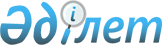 "Сайлау учаскелерін құру туралы" Солтүстік Қазақстан облысы Мамлют ауданы әкімінің 2014 жылғы 29 қаңтардағы № 2 шешіміне өзгеріс енгізу туралы
					
			Күшін жойған
			
			
		
					Солтүстік Қазақстан облысы Мамлют ауданы әкімінің 2014 жылғы 9 қыркүйектегі N 23 шешімі. Солтүстік Қазақстан облысының Әділет департаментінде 2014 жылғы 17 қыркүйекте N 2935 болып тіркелді. Күші жойылды - Солтүстік Қазақстан облысы Мамлют ауданы әкімінің 2018 жылғы 13 желтоқсандағы № 12 шешімімен
      Ескерту. Күші жойылды - Солтүстік Қазақстан облысы Мамлют ауданы әкімінің 13.12.2018 № 12 (алғашқы ресми жарияланған күнінен кейін күнтізбелік он күн өткен соң қолданысқа енгізіледі) шешімімен.
      "Нормативтік құқықтық актілер туралы" Қазақстан Республикасы 1998 жылғы 24 наурыздағы Заңының 21-бабына сәйкес Солтүстік Қазақстан облысы Мамлют ауданының әкімі ШЕШТІ:
      1. "Сайлау учаскелерін құру туралы" Солтүстік Қазақстан облысы Мамлют ауданы әкімінің 2014 жылғы 29 қаңтардағы № 2 шешіміне (Нормативтік құқықтық актілерді мемлекеттік тіркеу тізілімінде № 2550 тіркелген, "Знамя труда" газетінде 2014 жылдың 25 ақпанында жарияланған, "Солтүстік жұлдызы" газетінде 2014 жылдың 25 ақпанында жарияланған) төмендегі өзгеріс енгізілсін:
      нұсқалған шешімнің қосымшасында алтыншы азат жол жаңа редакцияда баяндалсын:
      "Мамлютка қаласы, Ленин көшесі 47, мәдениет Үйінің ғимараты, көшелер: Базар алаңы, Гостиная, Гуденко, Кошевой, Куйбышев, Мальцев, Матросов, Мир, Панфилов, Фурманов, Шевченко, Школьная, Береговая, Белое тұйық көшесі, Гагарин 1, 2, 3, 4, 7, 8, 9, 10, 12, 13, 14, 18, 20, 21, 24, 25, 26, 28, 32, 35, 37, 39, 44, 44 а, 45, 46, 49, 51, 53, 54, 56, 68, 70, 72, 74, 76, Железнодорожная 7, 15, 17, 21, 23, 25, 27, 29, 31, 33, 37, 39, 41, Коммунальная 1, 3, 4, 6, 8, 9, 10, 12, 14, 15, 16, 17, 18, 20, 21, 22, 23, 24, 25, 26, 27, 28, 29, 30, 31, 33 Комсомольская 4, 6, 7, 8, 9, 11, 13, 14, 17, 18, 19, 21, 22, 24, 27, 28, 29, 30, 31, 32, 34, 36, 37, 38, 39, 40, 44, 45, 46, 47, 49, 50, 51, 54, 55, 56, 59, 61, 61 а, 62, 64, 66, 68, 69, 70, 72, 73, 74, 75, 76, 77, 79, 81, 83, 85, 87, Ленин 4, 6, 11, 12, 14, 15, 18, 19, 20, 21, 22, 23, 24, 25, 26, 27, 28, 29, 30, 34, 36, 56, 57, 58, 60, 61, 62, 63, 64, 65, 66, 69, 70, 72, Ғ. Мүсірепов 2, 3, 4, 5, 6, 7, 8, 9, 11, 14, 15, 16, 17, 18, 19, 20, 22, 23, 25, 27, 29, 30, 31, 33, 34, 36, 37, 38, 39, 40, 41, 42, 43, 44, 45, 46, 48, 50, 51, 52, 53, 54, 55, 56, 57, 58, 59, 60, Победа 41, 43, 47, 48, 48/2, 50, 51, 53, 55, 56, 57, 58, 59, 65, 67, 68, 70, 74, 75, 76, 77, 81, 82, 83, 84, 86, 89, 90, 91, 92, 94, 96, 97, 101, 103, 105, 107, 109, 111, 113 а, 115, 115 а, 117, Свердлов 1, 2, 5, 8, 10, 11, 12, 17, Трудовая 23, 25, 36, 42, 48, 50, 52.".
      2. Осы шешімнің орындалуын бақылау Солтүстік Қазақстан облысы Мамлют ауданы әкімінің аппарат басшысы Қ.С. Сарбалиновқа жүктелсін.
      3. Осы шешім бiрiншi ресми жарияланған күннен кейін қолданысқа енгізіледі.
					© 2012. Қазақстан Республикасы Әділет министрлігінің «Қазақстан Республикасының Заңнама және құқықтық ақпарат институты» ШЖҚ РМК
				
      Солтүстік Қазақстан облысы

      Мамлют ауданының әкімі

Е. Бекшенов

      "КЕЛІСІЛДІ":

      Мамлют аудандық аумақтық

      сайлау комиссиясының төрағасы

В.В. Целуйко

      9 қыркүйек 2014 жыл
